SEMAINE DES LANGUES DU LUNDI 13 MAI AU VENDREDI 17 MAI 2019SEMAINE DES LANGUES DU LUNDI 13 MAI AU VENDREDI 17 MAI 2019SEMAINE DES LANGUES DU LUNDI 13 MAI AU VENDREDI 17 MAI 2019SEMAINE DES LANGUES DU LUNDI 13 MAI AU VENDREDI 17 MAI 2019SEMAINE DES LANGUES DU LUNDI 13 MAI AU VENDREDI 17 MAI 2019SEMAINE DES LANGUES DU LUNDI 13 MAI AU VENDREDI 17 MAI 2019SEMAINE DES LANGUES DU LUNDI 13 MAI AU VENDREDI 17 MAI 2019SEMAINE DES LANGUES DU LUNDI 13 MAI AU VENDREDI 17 MAI 2019SEMAINE DES LANGUES DU LUNDI 13 MAI AU VENDREDI 17 MAI 2019SEMAINE DES LANGUES DU LUNDI 13 MAI AU VENDREDI 17 MAI 2019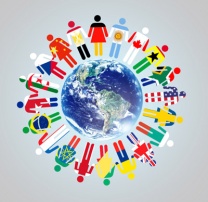 Un jour, un pays, une langueUn jour, un pays, une langueUn jour, un pays, une langueUn jour, un pays, une langueUn jour, un pays, une langueActivités pédagogiquesActivités pédagogiquesActivités pédagogiquesActivités pédagogiquesPays/ LangueCode vestimentaire (optionnel)Code vestimentaire (optionnel)Nourriture vendues aux récrésFilm disponible au CDIClasses concernéesActivités prévuesActivités prévuesProfesseurs participantsLundi 13 maiChinois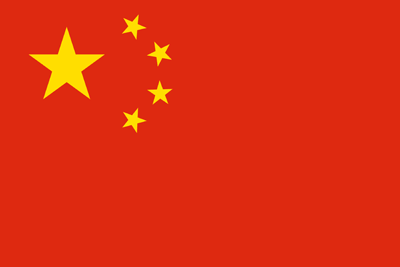 RougeRougeNemsMulan3e1 et 3e2Projet de cinéma bilingue Anglais- Espagnol (1ere partie)Projet de cinéma bilingue Anglais- Espagnol (1ere partie)Mme Audigier, Mme Gardais, Mme Ruel et Mme MaraLundi 13 maiChinoisRougeRougeNemsMulan1STMGExposition en anglais ‘’Jobs related to languages’’Exposition en anglais ‘’Jobs related to languages’’Mme GardaisLundi 13 maiChinoisRougeRougeNemsMulanS2- PrimaireQuiz Langues (1/5)Quiz Langues (1/5)Mme RuelMardi 14 maiEspagnol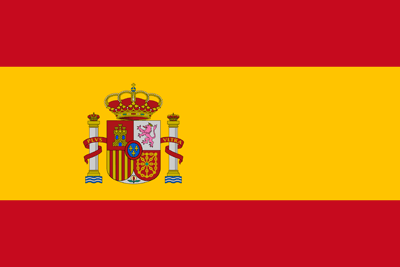 JauneJauneTacos ou gâteauxCoco3e1 et 3e2Projet de cinéma bilingue Anglais- Espagnol (2e partie)Projet de cinéma bilingue Anglais- Espagnol (2e partie)Mme Audigier, Mme Gardais, Mme Ruel et Mme MaraMardi 14 maiEspagnolJauneJauneTacos ou gâteauxCoco1ES 1SJeu concours en languesJeu concours en languesMme AudigierMardi 14 maiEspagnolJauneJauneTacos ou gâteauxCoco4e1Declare Your Love in SpanglishDeclare Your Love in SpanglishMme GardaisMardi 14 maiEspagnolJauneJauneTacos ou gâteauxCocoS2- PrimaireQuiz Langues (2/5)Quiz Langues (2/5)Mme RuelMercredi 15 maiFrançais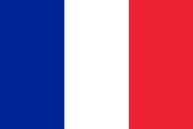 Bleu, blanc et/ou rougeBleu, blanc et/ou rougeCrèpesAladin (à confirmer)LycéePrésentation de l’astrologie chinoise en collègePrésentation de l’astrologie chinoise en collègeMme CattoireMercredi 15 maiFrançaisBleu, blanc et/ou rougeBleu, blanc et/ou rougeCrèpesAladin (à confirmer)6e3Cooking ProjectsCooking ProjectsMme RuelMercredi 15 maiFrançaisBleu, blanc et/ou rougeBleu, blanc et/ou rougeCrèpesAladin (à confirmer)S2- PrimaireQuiz Langues (3/5)Quiz Langues (3/5)Mme RuelMercredi 15 maiFrançaisBleu, blanc et/ou rougeBleu, blanc et/ou rougeCrèpesAladin (à confirmer)Primaire College LyceeRépétition pour le Défilé en Langues Répétition pour le Défilé en Langues Mme MarmainMme RuelJeudi 16 maiAnglais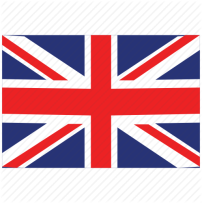 Bleu, blanc et/ou rougeBleu, blanc et/ou rougeMuffinsPaddington3e1 et 3e2Projet de cinéma bilingue Anglais- Espagnol (3e partie)Projet de cinéma bilingue Anglais- Espagnol (3e partie)Mme Audigier, Mme Gardais, Mme Ruel et Mme MaraJeudi 16 maiAnglaisBleu, blanc et/ou rougeBleu, blanc et/ou rougeMuffinsPaddington5e1 5e2Cinéma en anglaisCinéma en anglaisMme Audigier, Mme Caillaud, Mme RuelJeudi 16 maiAnglaisBleu, blanc et/ou rougeBleu, blanc et/ou rougeMuffinsPaddington5e1  5e2-CPHymne National du VanuatuHymne National du VanuatuMme PoulainMme RuelJeudi 16 maiAnglaisBleu, blanc et/ou rougeBleu, blanc et/ou rougeMuffinsPaddingtonS2- PrimaireQuiz Langues (4/5)Quiz Langues (4/5)Mme RuelVendredi 17 maiVanuatu
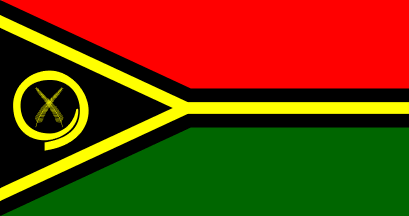 Vert, jaune, rouge et/ou noirVert, jaune, rouge et/ou noirTuluksTannaS2- PrimaireQuiz Langues (5/5)Quiz Langues (5/5)Mme RuelVendredi 17 maiVanuatu
Vert, jaune, rouge et/ou noirVert, jaune, rouge et/ou noirTuluksTannaPrimaireAffichage en plusieurs languesAffichage en plusieurs languesMme NichollsM. FerryMme BourdetSPECTACLE 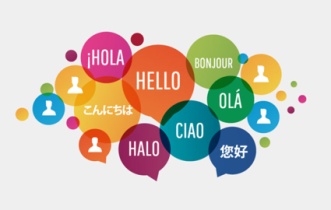 DU VENDREDI 17 MAI 2019 DE 10H00 A 11H15Animé par Mahukea et BarendtSPECTACLE DU VENDREDI 17 MAI 2019 DE 10H00 A 11H15Animé par Mahukea et BarendtSPECTACLE DU VENDREDI 17 MAI 2019 DE 10H00 A 11H15Animé par Mahukea et BarendtSPECTACLE DU VENDREDI 17 MAI 2019 DE 10H00 A 11H15Animé par Mahukea et BarendtSPECTACLE DU VENDREDI 17 MAI 2019 DE 10H00 A 11H15Animé par Mahukea et BarendtSPECTACLE DU VENDREDI 17 MAI 2019 DE 10H00 A 11H15Animé par Mahukea et BarendtSPECTACLE DU VENDREDI 17 MAI 2019 DE 10H00 A 11H15Animé par Mahukea et BarendtSPECTACLE DU VENDREDI 17 MAI 2019 DE 10H00 A 11H15Animé par Mahukea et BarendtSPECTACLE DU VENDREDI 17 MAI 2019 DE 10H00 A 11H15Animé par Mahukea et BarendtSPECTACLE DU VENDREDI 17 MAI 2019 DE 10H00 A 11H15Animé par Mahukea et BarendtMessage de bienvenueMessage de bienvenueMessage de bienvenueMessage de bienvenueMessage de bienvenueMme HaudiquerMme HaudiquerCP-5eCP-5eCP-5eHymne NationalHymne NationalHymne NationalHymne NationalHymne NationalMme Poulain, Mme Ruel, personnel de serviceMme Poulain, Mme Ruel, personnel de servicePrimaire SecondairePrimaire SecondairePrimaire SecondaireDéfilé des Langues (Première partie)Défilé des Langues (Première partie)Défilé des Langues (Première partie)Défilé des Langues (Première partie)Défilé des Langues (Première partie)Mme MarmainMme Marmain6e1 6e2 6e36e1 6e2 6e36e1 6e2 6e3Hommage aux BeatlesHommage aux BeatlesHommage aux BeatlesHommage aux BeatlesHommage aux BeatlesMme Audigier, Mme Gardais, Mme RuelMme Audigier, Mme Gardais, Mme Ruel6e1 6e2 6e36e1 6e2 6e36e1 6e2 6e3 ‘’Le Monde nous appartiendra’’ ‘’Le Monde nous appartiendra’’ ‘’Le Monde nous appartiendra’’ ‘’Le Monde nous appartiendra’’ ‘’Le Monde nous appartiendra’’Mme IdiederMme IdiederPrimaire SecondairePrimaire SecondairePrimaire SecondaireDéfilé des Langues (Deuxième partie)Défilé des Langues (Deuxième partie)Défilé des Langues (Deuxième partie)Défilé des Langues (Deuxième partie)Défilé des Langues (Deuxième partie)Mme MarmainMme Marmain5e5e5e‘’Dock of the day’’ Ottis Redding‘’Dock of the day’’ Ottis Redding‘’Dock of the day’’ Ottis Redding‘’Dock of the day’’ Ottis Redding‘’Dock of the day’’ Ottis ReddingMme CaillaudMme Caillaud5e1 5e2 5e1 5e2 5e1 5e2 ‘’Lullaby’’ Banks Islands‘’Lullaby’’ Banks Islands‘’Lullaby’’ Banks Islands‘’Lullaby’’ Banks Islands‘’Lullaby’’ Banks IslandsMme IdiederMme Idieder5e1 5e25e1 5e25e1 5e2‘’Subeme la radio’’ Enrique Iglesias‘’Subeme la radio’’ Enrique Iglesias‘’Subeme la radio’’ Enrique Iglesias‘’Subeme la radio’’ Enrique Iglesias‘’Subeme la radio’’ Enrique IglesiasMme MaraMme MaraPrimaire SecondairePrimaire SecondairePrimaire SecondaireDéfilé des Langues (Troisième partie)Défilé des Langues (Troisième partie)Défilé des Langues (Troisième partie)Défilé des Langues (Troisième partie)Défilé des Langues (Troisième partie)Mme MarmainMme Marmain4e1 4e24e1 4e24e1 4e2‘’Dommage’’ BigFlo & Oli‘’Dommage’’ BigFlo & Oli‘’Dommage’’ BigFlo & Oli‘’Dommage’’ BigFlo & Oli‘’Dommage’’ BigFlo & OliMme IdiederMme Idieder4e24e24e2‘’Hotel California’’ Eagles‘’Hotel California’’ Eagles‘’Hotel California’’ Eagles‘’Hotel California’’ Eagles‘’Hotel California’’ EaglesMme CaillaudMme CaillaudPrimaire SecondairePrimaire SecondairePrimaire SecondaireDéfilé des Langues (Quatrième partie)Défilé des Langues (Quatrième partie)Défilé des Langues (Quatrième partie)Défilé des Langues (Quatrième partie)Défilé des Langues (Quatrième partie)Mme MarmainMme Marmain3e1 3e23e1 3e23e1 3e2‘’Skyfall’’ Adele‘’Skyfall’’ Adele‘’Skyfall’’ Adele‘’Skyfall’’ Adele‘’Skyfall’’ AdeleMme IdiederMme IdiederPrimaire SecondairePrimaire SecondairePrimaire SecondaireDéfilé des Langues (Cinquième partie)Défilé des Langues (Cinquième partie)Défilé des Langues (Cinquième partie)Défilé des Langues (Cinquième partie)Défilé des Langues (Cinquième partie)Mme MarmainMme MarmainCPA et CM2ACPA et CM2ACPA et CM2AChants et danses avec Marcel MeltoChants et danses avec Marcel MeltoChants et danses avec Marcel MeltoChants et danses avec Marcel MeltoChants et danses avec Marcel MeltoMme ReocreuxMme BuardMme ReocreuxMme BuardCE1 A et BCE1 A et BCE1 A et BChants en anglaisChants en anglaisChants en anglaisChants en anglaisChants en anglaisMme DoMme DoCE2BCE2BCE2BChanson traditionnelle d’AmbrymChanson traditionnelle d’AmbrymChanson traditionnelle d’AmbrymChanson traditionnelle d’AmbrymChanson traditionnelle d’AmbrymM. FerryM. FerryCM2 A et BCM2 A et BCM2 A et BChants en anglaisChants en anglaisChants en anglaisChants en anglaisChants en anglaisMme DoMme DoCM2 A et 3 élèves de 6eCM2 A et 3 élèves de 6eCM2 A et 3 élèves de 6ePoème ‘’Le pays aux mille et une langues’’ (Poème présenté au Forum de la Francophonie)Poème ‘’Le pays aux mille et une langues’’ (Poème présenté au Forum de la Francophonie)Poème ‘’Le pays aux mille et une langues’’ (Poème présenté au Forum de la Francophonie)Poème ‘’Le pays aux mille et une langues’’ (Poème présenté au Forum de la Francophonie)Poème ‘’Le pays aux mille et une langues’’ (Poème présenté au Forum de la Francophonie)Mme BuardMme BuardPrimaire SecondairePrimaire SecondairePrimaire SecondaireDéfilé des Langues (Dernière partie)Défilé des Langues (Dernière partie)Défilé des Langues (Dernière partie)Défilé des Langues (Dernière partie)Défilé des Langues (Dernière partie)Mme MarmainMme MarmainMot de clôture Mot de clôture Mot de clôture Mot de clôture Mot de clôture Mme HaudiquerMme Haudiquer